Publicado en Madrid el 29/06/2021 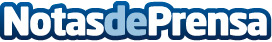 Sprout World propone diseñar un lápiz propio plantable para utilizar en las celebraciones más personalesDesde ahora es posible personalizar el lápiz plantable de Sprout desde 10 unidades. Ideal para bodas, bautizos, comuniones, "tarjetas de visita", babyshowers, cumpleaños, aniversariosDatos de contacto:Sprout World605065567Nota de prensa publicada en: https://www.notasdeprensa.es/sprout-world-propone-disenar-un-lapiz-propio Categorias: Nacional Sociedad Ecología Recursos humanos Consumo Celebraciones http://www.notasdeprensa.es